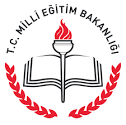 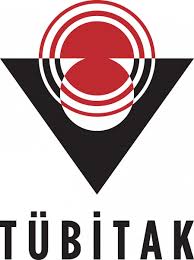 T.C.DÖŞEMEALTI KAYMAKAMLIĞIAntalya Erünal Sosyal Bilimler Lisesi Müdürlüğü2014-2015 EĞİTİM ÖĞRETİM YILI TÜBİTAK ARAŞTIRMA PROJELERİMİZ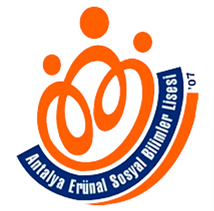 Antalya, Mart 2015KONYA BÖLGESİNE DAVET EDİLEN PROJELERİMİZProjenin Adı		: ERDEM BAYAZIT ŞİİRİNDEKİ KENT VE KENTSEL YAŞAMDA BÜYÜYEN ÇOCUKLARDA OYUN OYNAYAMAMANIN SOSYALLEŞME PROBLEMLERİNE OLAN ETKİSİAnahtar Kelimeler	: Erdem Bayazıt Şiirinde Kent, Kent Yaşamı, Çocuk, Sosyalleşme, Oyun,  Çocuk Oyunları Alanı			: SosyolojiKonusu / Amaç	: Erdem Bayazıt’ın şiiri, kentle yüzleşen, kentle boğuşan, kentten bunalan ve kaçmak isteyen, kentin şart ve görünümlerine isyan eden bir şiir olarak kabul edilir. Onun gözünde modern kentler; kalabalık ve karmaşıktır. Yabancılaşmaya ve yalnızlaşmaya yol açmaktadır. Teknolojik esaretin, tüketimin, bunalımın var olduğu mekânlardır.Araştırma Şair Erdem BAYAZIT’ın “Bir de baharlar bilirim; Apartman odalarında büyüyen çocukların bilmediği bilemeyeceği” dizesinden hareketle; Çocukluk yıllarını oyun ve arkadaşlık eksikliği duyarak geçiren çocukların sosyalleşmelerini etkileyen olumsuz durumu tespit etmeyi, kentleşmeyle birlikte çocukların doğa ve toprak ile bağlantının giderek azaldığına dikkat çekmeyi ve çocukların açık alanlarda oyun oynama imkânı bulmaları halinde fiziksel ve zihinsel durumlarında geliştirici etki olacağına vurgu yapmayı amaçlamaktadır.Hazırlayanlar	: Zeynep KÖSE (11-C) , Murat KORKMAZ (11-A)Projenin Adı		: “SAHİBİM VE KULLANIYORUM; ÖYLEYSE VARIM!” LİSE ÖĞRENCİLERİNDE MARKAYA BAĞLI OLARAK AKILLI CEP TELEFONU SATIN ALIMINA GÖSTERİŞ TÜKETİMİNİN ETKİSİAnahtar Kelimeler	: Lise Öğrencileri, Akıllı Cep Telefonları, Marka, Tüketim, Gösteriş TüketimiAlanı			: SosyolojiKonusu / Amaç	: Markaları ve yüksek fiyatlarıyla akıllı telefonlara sahip olmak, onları kullanmak liselerde okuyan öğrenciler arasında bir gösteriş aracına dönüşmüştür. Bunun sonucu olarak da cepten çok, elde taşınan bu cihazları satın alan öğrenciler ailenin ekonomik durumunu ve ihtiyaç ölçüsünü dikkate almamaktadırlar. Araştırma, liselerde okuyan öğrencilerin akıllı olarak tanımlanan cep telefonlarını satın alırken hangi ölçütleri dikkate aldıklarını, akıllı telefon kullanımında markanın ön planda tutulup tutulmadığını, markanın ön planda tutulmasının gösteriş davranışıyla bir ilişkisinin olup olmadığını ve tüketimi hızlandıran bir davranış biçimi olarak “gösteriş” amacıyla telefon kullanan öğrencilerin ailelerinin ekonomik durumlarını zorlayıp zorlamadıklarını, ortaya çıkarmayı amaçlamaktadır.Hazırlayanlar	: Beyza DAYRAL (11-B), Burcu GÜLERCE (11-B)Projenin Adı		:  ERGENLERDE KIRDAN KENTE PROSOSYAL DAVRANIŞ EĞİLİMİNİN İNCELENMESİAnahtar Kelimler	: Prososyal Davranış, Kır, Kent Alanı			: PsikolojiKonu-Amaç		: İnsanların tarih boyunca araştırdığı mutluluk kavramının, Twenge (2009)’nin, modern toplumlardaki değişimi gözler önüne seren araştırmasında, kendi odaklı yaşayan bir “ben” nesli olarak algılandığını kaydetmiştir. Bireylerin sadece kendilerini mutlu etmenin birincil yaşam hedefi yapılması araştırmalarca kanıtlanmıştır ki mutluluk yerine yalnızlık doğurmuştur. Bireysel tatminler uğruna yalnızlaşan ben-nesline Twenge, gönüllü projeler, üniversite ve iş kurma gibi farklı alanlara yönlenmeyi tavsiye etmiştir. Bireyin diğerlerine katkıda bulunacak etkinliklere katılmasının ‘yaşamdaki anlamları görmesine yardımcı olmak’ için çok değerli olduğu söylenmektedir. Bu amaçla literatürde bireyin karşılık beklemeden yaptığı iyilik davranışları olarak tanımlanan prososyal davranış kavramının ve bu davranışları etkileyen etmenlerin incelenmesi gerektiği düşülmektedir. Genel tarama modelinde olan bu araştırmanın amacı, ergenlerin prososyal davranış eğilimlerinin yerleşim yeri, cinsiyet, ekonomik durum ve arkadaş grubu açısından incelenmesidir.Hazırlayanlar	: Özden Yalım, Elif İrem TürkkanProjenin Adı		: ANTALYA KÜLTÜR MİRASININ KÖŞE TAŞI: SU SARNIÇLARIAnahtar Kelimeler	: YÖRÜK, GÖÇ KÜLTÜRÜ, SARNIÇ, SU, ANTALYAAlanı			: TarihKonu-Amaç		: Bugün musluklarımıza kadar gelen suyun değerini bilmeyen bizlere geçmişte atalarımızın bir damlası için bile ne kadar uğraş verdiklerini görmek ve göstermek amacıyla yazmaya başladığımız bu projede konargöçer toplumun su biriktirme yapıları olan sarnıçları inceledik. Antalya sokaklarında yürürken mutlaka hepimiz sarnıçlara rastlamışızdır ama bu yapıların ne olduğunu neye yaradığını bilmediğimiz gibi merak da etmemişizdir. Bilinmediği için korunmayan ve tahrip olan bu sarnıçlar geçmişte Yörük atalarımız için hayati bir önem arz etmekteydi. Öyle ki bu yapılar hem göç için bir toplanma yeri niteliğindeydi, hem göç yollarını belirlerdi hem de kafilenin su ihtiyacını giderirdi. Göç ve su kültürü için bu kadar önemli olan sarnıçlar günümüzde su ihtiyacının farklı yollarla giderilmesi ve göç kültürünün unutulması nedeniyle terk edilmeye yüz tutmuştur. Sarnıçlar bir tarihi eser olarak görülmediğinden kimi yıkılmış kiminin ise üzerine bina inşa edilmiştir. Bu projede, sadece taş binalardan ibaret olmayan aynı zamanda Antalya’nın Yörük ruhunu en iyi yansıtan bu tarihi eserlerin tanıtılması, korunması, yanlış kentleşme politikalarının kurbanı olmamaları amaçlanmıştır. Unutulmamalıdır ki tanımayan sahip çıkmaz, sahip çıkmayan sevmez, sevmeyen aynı zamanda korumaz.Hazırlayanlar		: Gökçen BİLGİN, Güldeniz AKSOYProjenin Adı		: GİZEMLİ BİR EV MİMARİSİ: ANTALYA ORMANA DÜĞMELİ EVLERİAnahtar Kelimeler	: ORMANA, TARİHİ, DÜĞMELİ EV, EVAlanı			: TARİHKonu-Amaç		: Ormana gerekse tarihi gerekse coğrafi konumu bakımından oldukça değerli bir bölge üzerinde kurulmuş, tarihi bir kenttir. Bölgede birçok tarihi kalıntı bulunmaktadır. En önemli tarihi eserler ise “Düğmeli Ev” olarak adlandırdığımız evlerimiz.Ancak, beşeri ve doğal unsurlar nedeniyle bu evler tahrip olmakta ve birçoğu yok olmaktadır.Ormana ve civar köylerde bulunan diğer düğmeli evler üzerinde tez ve diploma çalışması yapan, evlerin yapım tekniklerini araştıran mimar ve mimar adayları düğmeli evler için “Antalya’nın Safranbolu’su”  tanımlamasını kullanmaktalar. Bu tanımlama “Düğmeli Evlerin” tarih kültür ve turizm açısından önemini vurgulamaktayken, yerli ve yabancı turistlerin bunları görmesi gerekiyor.Ben bu projeye başlarken amacım düğmeli evlerin ismini duyurmaktı. Ancak ben projem üzerinde çalışırken Ormana köyünün şahsa ait vakıflarından olan “Abdullah Özgüven Vakfı” kurucu ve yöneticisi Abdullah Özgüven ve oğlu Tolga Özgüven bütün maddiyatı üstlenerek restorasyon ve turizm çalışmalarını başlattılar. Kendileriyle yaptığım görüşmeler sonucunda projeyi devam ettirmemi ve bu projenin bölgemizi tanıtmak için güzel bir çalışma olduğunu belirttiler. Bende bu görüşmeden sonra projeme “Tarihi Ormana Düğmeli Evleri’ni Tanıtmak ve Yapılan Çalışmalara Destek Vermek” amacıyla devam ettim.Hazırlayan		: Büşra DEMİRProjenin Adı		: ORGANİK GENÇLİK ORGANİK TÜRKİYEAnahtar Kelimeler	: Organik tarım, sağlıklı yaşam, sağlıklı nesil, organik gençlik, organik ürünAlanı			: COĞRAFYAKonu-Amaç		: Bu projede çevre duyarlılığı gelişmiş, doğaya saygılı, ülke kalkınmasına yarar sağlayabilecek bilinçli genç bireylerin yetişmesine olanak sağlayabilme; doğal dengeyi bozmadan sağlıklı ürünler üreten, bitki koruma ve zararlı etkiler mücadelesinde doğal yöntemleri tercih eden kontrollü üreticiler oluşturabilme amaçlanmıştır. Yeni bir üretim tarzı olan organik tarımı konveksiyonel tarıma alternatif tarım olarak ortaya çıkararak sağlık, gıda kalitesi ve besin değeri açısından değerlendirilmesi hedef alınmıştır. Öncelikle Antalya İl Tarım Müdürlüğü ile görüşüldü. Organik Tarıma ait temel veriler ve istatistikler temin edildi. Organik Tarım kanunu ve Organik Tarımın esasları ile uygulanmasına ilişkin yönetmelik alındı. İnternetten konu ile ilgili yazılmış makaleler, yazılmış tezler ve uygulanan anketler, hazırlanmış tablo ve grafikler incelendi. Elde ettiğimiz veriler sonucunda Organik Tarım ürünlerinin geleneksel tarıma göre daha sağlıklı, gıda ve besin değerinin yüksek olduğu ve kalitesi ile raf ömrünün daha uzun olduğu sonucuna vardık.  Organik ürün tüketimini etkileyen faktörler ve tutumlar üzerine yapılan bir makaleyi inceledik. Bunların doğrultusunda organik ürünleri kullanan tüketicilerin, bu ürünlere yönelik tercihlerini etkileyen verileri ele aldık.Yaptığımız detaylı ve geniş kapsamlı araştırmalar ışığında organik tarım ile ilgili şu sonuçları çıkardık:• Organik tarımın Türkiye’de yaygınlaştırılması için üreticilerin ve tüketicilerin bilinçlendirilmesine yönelik çalışmalar yapılmalıdır.• Organik üretim ve organik ürünlerin pazarlanma stratejileri birlikte yürütülmelidir.• Yurt dışı pazar bağlantıları kurulmalıdır.Hazırlayanlar	: Münevver ÖZDEMİR, Nezire Büşra ÇETİNKAYAProjenin Adı		: KIRSAL KÖKENLİ HALK KÜLTÜRÜ VE HALK MÜZİĞİNİN KENT KÜLTÜRÜNE TAŞINMASIAnahtar Kelimeler	: Kültür, halk kültürü, küreselleşme, işlevsellik, yozlaşma, halk müziği, aşıklık geleneği, , Anadolu Rock, temsil gücü, kent kültürü, kültür endüstrisi, kentli aşık, kahvehane kültürü, bar kültürü, türkü evi, popüler kültürAlanı			: Türk Dili ve Edebiyatı ProjesiKonu-Amaç		: Halk kültürü, bağlı olduğu toplumun kültür öğeleriyle biçimlenen sosyal ve kültürel bir yapıdır. Ancak modernleşme sürecinde, halk kültürüne müzelik bir olgu gibi yaklaşıldı. Kültür politikalarında ve üretilen bilimsel bilgilerde halk kültürünün süreklilik içerdiği göz ardı edilerek günümüz toplum bireylerinin gereksinimleri dikkate alınmadı. Halk kitlesi, Kırsaldan kent kültürüne geçiş sürecinde, bastırılmışlığa, popüler kültür aracılığıyla tepki verdi. Diğer yandan, popüler kültürün küresel ölçekte baskın karakteri karşısında güç arayışına girişen halk kitlesi, benzerlik içinde fark oluşturmanın yollarını denedi. Halk kültüründen esinlenen Anadolu Rock gibi müzik tasarımları ve türkü evi yapısı gibi mekânsal ortam arayışları bu sürecin ürünüdür. Ancak bu kez seçkin çevreler ve kültüre korumacı bir yaklaşımla yaklaşan sanat çevreleri, yeni yapılara, ‘kültürü yozlaştırıyor’ gerekçesiyle karşı çıktılar. Bu bağlamda, kentliliğe geçişi simgeleyen yeni yapıların, halk kültürüne işlevsel bir boyut katması küçümsendi.Bu çalışmamızla halk kültürünün, çok tartışılan işlevsel boyutunu irdeledik. Kültür endüstrisi ve uzantıları olan kültür turizmi ve turizm ekonomisi olgularıyla kendine yer edinen Antalya’daki halk müziği arayışlarının, halk kültürünü biçimlendirme boyutu, etkileme düzeyi, veriler dikkate alınarak irdelendi. Kısaca; yerel ve etnik kaynaklardan güç alan halk kültürünün kent kültürüne tutunma çabaları, küresel aktörlerle karşılaşması, etkileşimi, geleneği taşıma ve yansıtma biçimleri incelendi.Hazırlayanlar 	:  Begüm GÜRBÜZ,  İlkay AKCAKONYA BÖLGESİNE BAŞVURUSU YAPILAN PROJELERİMİZProjenin Adı		: ÖĞRETMENİM SİZE BİR SORU SORABİLİR MİYİM? LİSE ÖĞRENCİLERİNİN ELEŞTİREL DÜŞÜNME YOLUYLA ÖĞRENME DURUMLARINA ÖĞRETMENLERİN ETKİSİ HAKKINDAKİ GÖRÜŞLERİAnahtar Kelimeler	: Eleştirel Düşünme, Eğitim, Öğretmenler, Lise ÖğrencileriAlanı			: PsikolojiKonusu / Amaç	: Ortaöğretim kurumlarında okuyan öğrenciler sıklıkla derslerin işleyişinde düşüncelerinin öğretmenler tarafında yeterli düzeyde değerli bulunmadığını, öğrenmenin sorgulayarak, eleştirerek gerçekleşmediğini, öğretmenlerin ders işleyiş yöntemlerinin ezbere dayandırıldığını dile getirmektedirler. Milli Eğitim Bakanlığı ortaöğretim kurumları yönetmeliğinde yer alan; “öğrencilere yaratıcı ve eleştirel düşünme becerisini kazandırma” amacının dışında bir eğitim ve öğretimin uygulandığı anlamına gelen bu düşüncenin doğru olup olmadığının ortaya çıkarılması amaçlanmaktadır.	Hazırlayanlar	: Ayşe Betül KAYNAK (11-C), Merve Azra KOÇ (11-C) PROJENİN ADI		: BİLİM İNSANLARIMIZ DEĞERİMİZDİR; ONLARI TANIYOR MUYUZ? (LİSE DERS KİTAPLARINDA YER ALAN OKUMA METİNLERİ ÜZERİNDEN TÜRK BİLİM İNSANLARININ TANITIMI)Anahtar Kelimeler		: Değerler, Bilim İnsanı, Lise Ders Kitapları, Okuma MetinleriAlanı				: Sosyoloji Konusu / Amaç		: Liselerde fen ve sosyal bilim alanlarıyla ilgili olarak okutulan ders kitaplarının her birinde çok sayıda farklı kazanımlar elde edilmesine yönelik okuma metinleri yer almaktadır. Okuma metinleri incelendiğinde Türk bilim insanlarıyla ilgili olarak neredeyse hiçbir bilgiye ulaşılamamaktadır. Öğrenciler, bilime katkıları olmuş çağdaş Türk büyüklerini tanımada ciddi sıkıntı ve eksiklik hissetmektedir. Bilgisayarların hayatlarına hükmettiği yeni kuşaklar, popüler kültürün sunduğu çok sayıda insan ismini duyar duymaz, resmini görür görmez tanımaktadır. Ancak 20.yy da bilimsel alanda çok sayıda çalışmaya imza atan, milletinin ve ülkesinin tanıtımına katkı sunan ve her birinin birer değer olarak görülmesi gereken insanlar ile ilgili beklenen bir bilgiye sahip olmadıkları düşünülmektedir.Bu çalışma; TÜBİTAK Bilim ve Teknik Dergisi tarafından yayınlanan “1900 Sonrası Türk bilim İnsanları” listesinden yaralanılarak bilim alanına önemli hizmetleri olmuş çağdaş Türk bilim insanlarının yeni kuşaklar tarafından ne kadar tanındığını ve lise ders kitaplarının bu konuya katkısının olup olmadığını göstererek ders kitaplarında yer alan okuma metinleri üzerinden bilim insanlarını tanıtmayı amaçlamaktadır. Hazırlayan			: Sedanur Zeynep ÖNAYPROJENİN ADI 	: LİSE ÖĞRENCİLERİNİN ORGAN NAKLİ VE ORGAN BAĞIŞI KONUSUNDAKİ BİLGİ VE TUTUMLARININ YETİŞKİNLERİN TUTUM VE BİLGİLERİYLE KARŞILAŞTIRMALI OLARAK TESPİTİAnahtar Kelimeler	: Organ Bağışı, Organ Nakli, Ortaöğretim Öğrencileri, YetişkinlerAlanı			: PsikolojiKonusu / Amaç	: Organ bağışı, bir kimsenin hayatta iken serbest iradesi ile yaşadığı süre içinde veya tıbben yaşamı sona erdikten sonra organlarının başka hastaların tedavisi için kullanılmasına izin vermesidir. Organ bağışının bir sonucu olan organ nakli, birçok yönüyle yeni bir meseledir. Bu nedenle hem yetişkinler hem gençler konuyla ilgili yeterli bir bilgiye sahip değildir. Bu eksikliğin en büyük nedenleri arasında ilgili kurumların yeterli çalışmayı yürütmemesi gelmektedir. Bu çalışma liselerde okuyan öğrencilerin organ nakli ve organ bağışı konusundaki bilgi ve tutumlarını yetişkinlerin tutum ve bilgileriyle karşılaştırmalı olarak tespit etmeyi ve eğitim yoluyla bilgi ve tutumlarının değişip değişmediğini tespit etmeyi amaçlamaktadır. Elde edilen sonuçlara göre liselerde okuyan öğrencilerin tıpkı yetişkinler gibi konuyla ilgili yeterli bilgiye sahip olmadıklarıdır. Gerekli eğitim çalışmalarının yapılması halinde öğrenci görüşlerinde değişiklik oluşacaktır. Organ bağışında bulunmama nedenini öğrenciler “vücut bütünlüğümün bozulmasını istememe düşüncesi” ilk neden olarak görürlerken, yetişkinlerde ilk sırada “dinsel nedenler” yer almaktadır.  Öğrenciler organ bağışında bulunmaları halinde “bir gün benim de ihtiyacımın olacağı” düşüncesini ilk seçenek olarak görürken,  yetişkinler için “insani bir duygu” seçeneği başta gelmektedir.Hazırlayanlar	: Dilara Havva FERLİ, Hülya ASLANPROJENİN ADI	: ORTAÖĞRETİM KURUMLARINDA OKUYAN ÖĞRENCİLERİN FİLM İZLEME BEĞENİ VE TERCİHLERİNDE MÜZİĞİN ETKİSİNİN ERGENLİK DÖNEMİYLE OLAN İLİŞKİSİ AÇISINDAN İNCELENMESİ Anahtar Kelimeler	: Müzik, Film, Film Müzikleri, Ortaöğretim Kurumları Öğrencileri, ErgenlikAlanı			:  PsikolojiKonu / Amaç		: Bu proje ortaöğretim kurumlarında okuyan öğrencilerin film izleme beğeni ve tercihlerinde müziğin etkisinin ergenlik dönemiyle ilişkisinin olup olmadığını belirlemeyi amaçlamaktadır. Bir kimlik arayışının olduğu ergenlik döneminde gençler, hayal kurma yoluyla isteklerini gerçekleştirebileceklerini düşünürler. Hayal dünyasındaki istek ve arzularını, ideallerini dile getirmede güçlük çekmeyen gençlerin başvurduğu yollardan biri de müzik ve sinema alanıdır. Sanat dalları içerisinde, yapısı gereği insan duygularını ifade edebilen ve insanı büyüleme gücü yüksek olan sanat dalıdır müzik. Müzik yoluyla gençlerin adeta yaşama heyecanları artar. Müzik gençleri dinlendiren, canlandıran, sakinleştiren bir güç haline gelmektedir. Müziğin bu güçlü etkisini sinemada da görmek mümkündür. Film müziğinin etkileri üzerine yapılan bu araştırmada söz konusu etkiye maruz kalan kişi izleyicidir. Müzik ve sinemanın ortak yan dalları diyerek tarif edebileceğimiz film müziği, günümüzde kendine has yöntemleriyle incelenmesi gereken özel bir meslek dalı haline gelmiştir. Araştırmadan çıkan sonuçlara göre öğrenciler en çok aksiyon ve macera türü filmlere öncelik verirken ikinci olarak dram türü film ve müziklerini tercih etmektedir. Her iki seçeneğin de ergenlik dönemindeki özelliklerle ilişkisi olduğunu söylemek mümkündür. Duyguları direkt olarak etkileyen sahneler ve film oyuncularına olan hayranlık filmin izlenmesinde en büyük faktörler olarak kabul edilmektedir. Ergenlik döneminde sıklıkla karşılaşılan özdeşim kurma, gençlerin hayranlık duydukları film ve müzik yıldızlarıyla kendilerini özdeşleştirmeleri ile heyecanlı ve enerji dolu kişilikleri dikkate alındığında bu iki seçeneğin ilk önde yer alması beklenen bir sonuç olmuştur. Hazırlayanlar	: Mustafa POSTACI, Berk KÖKPROJENİN ADI	: EBEVEYNLERİ BOŞANMA SONUCU AYRILMIŞ ORTAÖĞRETİM ÖĞRENCİLERİNDE ÖZGÜVEN DUYGUSUNUN İNCELENMESİ: ANTALYA ÖRNEĞİAlanı			: PsikolojiAnahtar Kelimeler	: Aile, Ergenlik, Özgüven, Boşanma, Ortaöğretim Kurumları ÖğrencileriKonu/Amaç		: Bu proje ortaöğretim kurumlarında okuyan ve ebeveynleri boşanma sonucu ayrılmış öğrencilerin özgüven duygusunun gelişimini ve hayat kalitelerini tespit etmeyi amaçlamaktadır. Ayrıca ebeveynleri boşanma sonucu ayrılmış öğrencilerin özgüven duygusunu olumsuz etkileyen temel sebeplerin toplum baskısı ve ebeveynlerin yanlış tutumları olduğu görülmüştür. Bu durumun en aza indirgenebilmesi için de anne ve babaların daha çok bilinçlendirilmeleri gerekmektedir.Hazırlayanlar	: Esra KAVAK, Ümmühan Asena CEYLANPROJENİN ADI	: ÇIĞLIK’IN KALKINDIRILMASIAlanı			: CoğrafyaAnahtar Kelimeler 	: Çığlık, kültür, alternatif turizm, kalkınma, ekonomiKonu/Amaç		: Yaşadığımız coğrafyada bulunan Çığlık bölgesini tarihi ve kültürel dokusunu da koruyarak gezip görülecek gözde bir mekan haline getirmeyi hedefledik. Bu projedeki temel amacımız birçok değeri içinde barındıran ama tanıtımının yapılmamasından dolayı geri planda kalan Antalya ilinin Döşemealtı ilçesine bağlı Çığlık bölgesini gün yüzüne çıkarmak ve cazibe merkezi haline getirmektir. Öncelikle Çığlık bölgesinin kültürel ve tarihi dokusunu inceleyip halkıyla irtibata geçtik. Halka eğer bu proje gerçekleşirse ‘’Çığlık Bölgesi nasıl etkilenir ?’’ sorusunu yönelttik. İlçemizde bulunan Milli Eğitim Müdürlüğüne gittik. Projemiz hakkında fikir ve önerilerini aldık. Bölge hakkında bilgi almak için Döşemealtı Belediyesi, Antalya Büyükşehir Belediyesi, Antalya İl Tarım ve Hayvancılık Müdürlüğü, Antalya İl Kültür ve Turizm Müdürlüğü, Antalya Müzesi, Antalya Müzesi Bölge Koruma Kurulu ile görüştük. Bu yerlerden bölgenin fiziki ve beşeri özellikleri, bölgede bulunan tarihi yerleri, doğal güzellikleri hakkında bilgi aldık. Bölgeye düzenlenebilecek turlarla ilgili tur şirketleri ile görüşmeler yaptık. İnternetten bölge ile ilgili bilgiler aldık. Bölge hakkında bazı kişilerle görüştük fikirlerini aldık. Bu projeden elde ettiğimiz veriler doğrultusunda Çığlık’ın şehir merkezine uzaklığı, yeterli tanıtımının yapılmaması, bölgeye yönelik çeşitli faaliyetlerin uygulanamaması vb. nedenlerden dolayı bölgedeki turizm potansiyeli fark edilmemektedir. Bölgenin potansiyelini ortaya çıkarabilmek için bilgilerimiz doğrultusunda şunların yapılabileceğini planladık. Bölgedeki taş evler restore edilip kullanıma açılabilir, bedesten ve hobi bahçeleri yapılması planlanmaktadır. Bölgeye çeşitli turlar düzenlenebilir. Bölgede unutulmaya yüz tutmuş meslekleri canlandırmak için kurslar düzenlenebilir. Belirttiğimiz önerilerin gerçekleştiği takdirde bölge turizm ve ekonomik yönden gelişecektir. Halkın refah seviyesi yükselecek ve bölgeye olan rağbet artacaktır. Hazırlayanlar	: Rukiye AslıPROJENİN ADI	: ORYANTİRİNG İLE YAŞAYARAK ÖĞRENMEAnahtar Kelimeler	: Oryantiring, Coğrafya,Yaşayarak öğrenme, Spor yaparak öğrenmeAlanı			: COĞRAFYAKonu/Amaç		: Gün geçtikçe ekonomik açıdan ilerleyen ve gelişen Türkiye’de kentsel nüfus sürekli artmaktadır. Kent yaşamında teknoloji ve sanayinin etkisiyle bireyler doğal ortamdan ve fiziksel aktivitelerden uzaklaşmaktadırlar. Okul derslerinin gerçek yaşamda uygulama öneklerinin sunulamadığı daha çok sanallaştığı görülmektedir. Bireylerin sıkışan kentler içerisinde doğayı tanıyamamaktadırlar. Özellikle gençlerde sağlıksız gelişme ve çeşitli rahatsızlıklar ortaya çıkmaktadır. Teknolojinin insan yaşamının tüm alanlarına sirayet etmesinden dolayı bireylerde teknolojik bağımlılık ortaya çıkmaktadır. Bireylerin yaratıcı ve bilinçli bireyler olarak yetişmesini, çeşitli fiziksel faaliyetler göstermelerine, yarışma azmine, insanlarla sosyal iletişim kurmaya ve coğrafya dersinin (uyarlanırsa başka derslerin de) daha başarılı anlaşılmasını sağlamak üzere bu projeye giriştik. Bunun üzerine Oryantiring sporunu kullanarak bu emellerimize ulaşabileceğimizi düşündük. Başlangıç olarak Oryantiring sporunu biraz geliştirerek işe koyulduk. Bizim yaptığımız sisteme göre sporcular gittikleri hedeflerde sorular ve görevlerle karşılaşacaklar ve böylece hem spor yapıp hem de bir şeyler öğrenecekler. Bunun üzerine bu projeyi hayata geçirip okulumuzda haritasız bir Şekilde uyguladık. Daha sonra çeşitli kaynaklardan da yardım alarak okulumuzun bahçesinin oryantiring haritasını çıkardık.Hazırlayanlar	: Yasin YILDIZ, M. Zahit ÖZMENPROJENİN ADI	: ARITILMIŞ ATIK SULARIN SULAMA SUYU OLARAK KULLANIMIAnahtar Kelimeler	: Filtrasyon, su arıtımı,tarım ürünleri, atık suAlanı			: CoğrafyaKonu/Amaç		: BU PROJE İLE ;>ÜLKE EKONOMİSİNE KATKIDA BULUNMA>UYGUN MEYVE, SEBZE, TAHIL VE TARIM ÜRÜNLERİ ÜRETME>TARIMLA UĞRAŞANLARIN SU SIKINTISINI GİDERME>TOPRAĞI DAHA VERİMLİ VE UYGUN HALE GETİRME>ATIK SULARI GERİ DÖNÜŞTÜRME ÖNCELİKLİ AMAÇLARIMIZDANDIR.Yaşadığımız çevrede tarımsal kaynaklarla geçimin oldukça fazla olduğunu fark ettik. İlk olarak çevremizde tarımla uğraşan kesimle iletişim kuruldu. Hedeflediğimiz projenin doğruluğunu ve olabilitesini araştırmak için asat mühendislerinden bilgi alındı. Bu amaç doğrultusunda denenmiş başka projeler ve çalışmalar yapıldı. Atık su arıtma sistemleri teknik usuller tebliği incelendi rapor ve tablo oluşturuldu. Bölgemizdeki tarım alanlarının ihtiyacı olan su miktarını araştırdık. Tarım alanlarının ihtiyacı olan suyu daha kolay nasıl temin edeceğimizi ilgili yerlerden öğrendik. Bunun sonucunda daha verimli tarım alanları ve ülke ekonomisine ulaşacağımızı fark ettik. Atık suların tarımsal alanlara uygun suya dönüşebilmesi için bazı kimyasal ve fizikler işlemler silsilesinden geçmesi gerektiğini öğrendik. Bu çalışma sonucunda tarım alanları için kullanılan suyun daha rahat ve daha rahat üretildiğini öğrendik.Hazırlayanlar	: Zeki SARI, Haydar AKBOLATProjenin Adı	:GEÇMİŞTEN GÜNÜMÜZE TÜRK DEVLETLERİNDE HÜKÜMDAR VE DEVLET BAŞKANLAR 'I İLE DANIŞMANLARI : DANIŞMANLARIN DEVLET YÖNETİMİNE ETKİSİAnahtar Kelimeler	: DANIŞMANLIK-SADAKAT-OBJEKTİFLİK-GÜVENİRLİK-ÇOK YÖNLÜLÜKAlanı			:TarihKonu-Amaç		: DANIŞMANLIK MESLEĞİ GEÇMİŞTE ADI KONMUŞ BİR KURUM OLMAMAKLA BERABER ESKİ TÜRK DEVLETLERİNDEN 20. YÜZYILA KADAR VEZİRLİK, HASEKİ, VALİDE SULTAN GİBİ GÖREV VE ROLLERLE ÖRTÜK BİR ŞEKİLDE HÜKÜMDARLAR ÜZERİNDE ETKİLİ OLMUŞ, GÜNÜMÜZDE İSE DANIŞMANLIK MESLEĞİ ATAMA VE SEÇME YOLUYLA, DEVLET YÖNETİCİLERİ TARAFINDAN ÇOK YÖNLÜ, BİRKAÇ ALANDA UZMAN, NİTELİKLİ KİŞİLER TARAFINDAN SÜRDÜRÜLMEKTEDİR. PROJE DE GEÇMİŞTEN GÜNÜMÜZE DANIŞMANLIK ALANININ TARİHSEL SÜREÇ İÇERİSİNDE NASIL GELİŞTİĞİ VE DANIŞMANLIK MESLEĞİNİN GÜNÜMÜZDEKİ ANLAM VE ÖNEMİNİN AÇIKLANMASINI HEDEFLEMEKTEDİR.Hazırlayanlar		: Onur CENGİZ, Cafer YAVUZProjenin Adı		: GEÇMİŞTEN GÜNÜMÜZE ANTALYA YÖRÜKLERİNİN GÜNLÜK KONUŞMA DİLLERİ VE EĞLENCE ANLAYIŞLARI: KÜRESELLEŞMENİN ANTALYA YÖRÜKLERİ GELENEKLERİNİ DEVAM ETTİRMELERİ ÜZERİNDE OLUMLU VE OLUMSUZ ETKİLERİAnahtar Kelimeler	: YÖRÜK, KONARGÖÇER, DÜĞÜN, EĞLENCE KÜRESELLEŞMEAlanı			: TARİHKonu-Amaç		:ANTALYA YÖRÜKLERİNİN GEÇMİŞTEN GÜNÜMÜZE TAŞIDIKLARI GELENEKLERİ VE YAŞAM BİÇİMLERİ ÜZERİNDE MODERN HAYATIN İZLERİ TESPİT EDİLMEYE ÇALIŞILMIŞTIR. GÜNÜMÜZDE ANTALYA YÖRÜKLERİNİN KÜLTÜRLERİNE BAĞLILIKLARI TARİH BİLİNCİ ÇERÇEVESİNDE İNCELENMİŞ, ANTALYA İLİNDE İLGİLİ YÖRÜK DERNEKLERİ ZİYARET EDİLMİŞTİR. YAPILAN SÖZLÜ TARİH ÇALIŞMASINA GÖRE ANTALYA YÖRÜKLERİNİN TARİH BİLİNCİNDEN UZAKLAŞTIĞI KÜRESELLEŞEN DÜNYADA MODERN HAYATA UYUM SAĞLAMAYA ÇALIŞARAK GELENEKLERİNDEN UZAKLAŞTIKLARI VE AYNİLEŞTİKLERİ GÖZLENMİŞ, BUNUN NEDENLERİNİN ORTAYA ÇIKARTILMASI HEDEFLENMİŞTİR.Hazırlayanlar	: Nagihan AKIŞ, Havva Hande KÖKProjenin Adı		: 16. YÜZYIL ALİMİ TAKÜYİİDİN’nin CEBİR RİSALESİ VE ORTAÖĞRETİM MÜFREDATINDAKİ YERİAnahtar Kelimeler	: Taküyiidin, Cebir, RisaleAlanı			: MatematikKonu-Amaç		: TÜBİTAK için konu ararken bir şey dikkatimizi çekti.’’Neden bizim matematik ders kitaplarımızda hep yabancı bilim adamlarının ismi var? Bizim bilim adamlarımızın matematiğe katkısı olmadı mı?’’Bu sorular üzerinden yola çıkıldı.Türk bilim adamlarından birinin incelenmesine karar verildi. En çok ilgimizi çeken Takiyüddinoldu. Takiyuddin’in matematiğe yapmış olduğu katkılar anlatılıp ders kitaplarında yer alması için uğraşıldı. Konu hakkında yeterli bir bilgiye ulaşabilmek için ilk önce Takiyuddin’in yaşamış olduğu dönem incelendi. Yani 15 ve 16.yüzyılda Dünya ve Türk tarihi araştırıldı. Ardından yine o dönemde  yaşamış önemli Türk ve diğer bilim adamları incelendi.Bunun için ilk başta Antalya’daki kütüphaneler dolaşıldı.Bulunabilen veriler toplandı.Fakat bu veriler yeterli görülmedi.İnternetten daha detaylı bilgi aranırken istenilen bilgilerin İstanbul’da mevcut olduğu öğrenildi.İlk başta İstanbul’daki Bayezit ve Süleymaniye kütüphaneleriyle iletişime geçildi.Takiyüddin’in el yazması eserlerinin ellerinde bulunduğu öğrenildi.Ve bunun üzerine İstanbul’a gidildi.Geniş bir araştırmanın ardından Bayezid Kütüphanesi’nde Takiyüddin’in cebir risalesi bulundu ve kopyası alındı.Bu risale üzerinden yola çıkıldı.Risale okunup anlaşıldı.Takiyüddin’in yapmış olduğu çalışma ve tespitlerin çoğunun günümüzde geçerliliğini koruduğu fark edildi ve o yıllarda kullanılan yöntemlerin ortaöğretim müfredatında nerelerde yer aldığı tespit edildi.Risalenin orijinal Osmanlıcasının incelenmesi için konunun uzmanından yardım alındı.O dönemde kullanılan matematiksel terimlerin günümüzdeki terimlerle karşılaştırılması yapıldı.Araştırmaya devam edilirken Elif Şafak’ın ‘Ustam ve Ben’adlı kitabındaki Takiyüddin ile ilgili bir bölüme dikkat çekildi.Bu bölümde Takiyüddin’in yıkılan rasathanesindeki çalışmalarının çok bir kısmının kurtarıldığı,bir çoğunun kurtarılamadan yandığı,bir kısmının da Avrapalılar tarafından kaçırıldığı öne sürülmektedir.Yani Avrupalıların öne sürdüğü birçok hipotez Takiyüddin’e ait olabilir.Sonuç olarak amacımız olan o yıllarda matematikte neler bilindiği konusunda 10.sınıfta öğrenilen ikinci dereceden denklemlerin o yıllarda nasıl incelendiği hakkında bilgi sahibi olundu.Hazırlayanlar	: Türkan KAAN    Sümeyye AKSAYProjenin Adı		: DOĞRU AĞAÇLANDIRMA İLE SU TASARRUFUAnahtar Kelimeler	: Su Tasarrufu, Ağaçlandırma, Akdeniz İklimi, AntalyaAlanı			: CoğrafyaKonu-Amaç		: Projemizin amacı yaşadığımız bölgede, cadde, park ve bahçelerde yapılan ağaçlandırmada kullanılan ağaç ve çalı türlerinin Akdeniz iklimine uygunluğunu araştırmaktır. Böylece giderek kuraklaşan ülkemizde gereğinden fazla su tüketen ağaçların kullanılıp kullanılmadığını öğreneceğiz. Antalya bölgesinde yapılan ağaçlandırmada kullanılan ağaç ve çalıların bu bölgeye uygunluğunu, su tüketimini ve yetiştirilebilirliğini tespit edeceğiz. Ayrıca belediyelerin ağaçlandırma yaparken, bitkilerin su tüketimini ve bu bölgede yetiştirilebilirliğini dikkate almalarını sağlamaya çalışacağız. Akdeniz bölgesinde, özellikle Antalya’da yapılan ağaçlandırmaların nasıl olduğunu, nelere göre yapıldığını merak ettik. Öncelikle bize rehberlik eden coğrafya öğretmenimize danıştık. Konyaaltı belediye'sine gittik fakat park ve bahçeler müdürlüğü'nde görev yapan ziraat mühendisiyle görüşemedik döşemealtı belediyesi park ve bahçeler müdürlüğü'nde görevli ziraat mühendisi ile görüştük.antalya büyükşehir belediyesi park ve bahçeler müdürlüğüne gittik, ziraat mühendisle ile görüştük.bu birimlerden edindiğimiz bilgiler doğrultusunda yapılan ağaçlandırmalarda kullanılan ağaç ve çalıları tespit ettik. Ağaçlandırma yapılırken neleri dikkate aldıklarını öğrendik. Daha sonra ziraat mühendisi ile görüşerek susuzluğa dayanıklı ağaç ve çalıları tespit ettik böylece ağaçlandırma yapılırken su tasarrufu açısından doğru olmadığını fark ettik.tespit ettiğimiz ağaç ve çalıların özelliklerini öğrenmek için Akdeniz üniversitesi Kütüphanesi’ne gittik. Rapor için ön hazırlık yaptık. Projemizin sonunda Akdeniz iklimine uygun bitkileri yaptığımız araştırmalar ve görüşmeler doğrultusunda belirledik. Daha sonra Antalya bölgesinde yapılan ağaçlandırmalar kullanılan bitkilerin Akdeniz iklimine uygun olduğunu öğrendik. Ancak belediye ağaçlandırma yaparken kullandığı bitkilerin su tüketimini dikkate almadığını tespit ettik. Böylelikle ağaçlandırma yapılırken bitkilerin su tüketiminin göz önünde bulundurulması gerektiğini anladık.olundu.Hazırlayanlar	: Emine Eda DUMAN, Gülşen BATTALPROJENİN ADI		: KORKUTELİ’DE MANTAR KÜLTÜRÜ, KÜLTÜR MANTARIANAHTAR KELİMELER	: kültür mantarı, mantar yemekleri, Korkuteli’de mantar, mantar üreticiliği, mantar tüketimiALANI			: COĞRAFYAHAZIRLAYANLAR		: Nursultan CANBAŞ 10/B, Merve Nur YUVALI 10/BÖZET  Yaşadığımız ilçede kültür mantarı yetiştiriciliğinin ne kadar geçerli ve etkili olduğunu merak ettik.Projedeki amacımız, 77 milyon nüfusa sahip olan Türkiye‘nin mantar ihtiyacının %45’ini karşılayan Antalya Korkuteli ilçesinin bu başarı hikayesini nasıl oluşturduğunu araştırmak. Bu doğrultuda mantar üreticileri ile röportaj yaparak bu konu hakkında bilgi aldık. İnternetten konu ile ilgili yapılmış tezler ve diğer çalışmalar incelendi. Korkuteli'nin mantar üretim ve tüketim grafiklerine dair kesin bir bilgiye ulaşılamadı. Ancak projemizi destekleyen birçok tez ve slayta ulaştık. Kültür mantarı üreticiliği açısından ülkemiz ikliminin son derece uygun olması nedeniyle üreticilerin desteklenmesi gerektiği gerçeği ortaya çıkmıştır. Mantarcılık sektörü özel sektör olarak kabul edildiğinden dolayı birçok üretici maddi sıkıntılar yaşamaktadır. Bunun önlenmesi Türkiye’de mantarcılık sektörünün hızla büyümesine ve üreticilerin girdikleri bu kısır döngüden çıkmalarına faydalı olacaktır.Ulaştığımız bilgiler bizi mantar tüketiminin arttırılması için halkın bilinçlendirilmesi gerektiği ve reklamlarla mantar tanıtımının desteklenmesi gerektiği sonucuna götürdü.Projemizin amacına ulaşabilmesini ve beyaz altın mantarın hak ettiği ilgiyi görmesini temenni ederiz.